Unterrichtsskizze 1Lehrplanbezug:Ein Blick auf die Erde: Erwerben grundlegender Informationen über die Erde mit Globus, Karten, Atlas und BildernZiele:Die Schülerinnen und Schüler kennen alle Länder und Hauptstädte Europas und wissen, wo sie sich auf der Karte befinden.Die Schülerinnen und Schüler können mithilfe eines Atlas die einzelnen Länder und Hautstädte finden und zuordnen.Unterrichtsmaterial:Europa-Puzzle, Arbeitsblätter (Arbeitsauftrag, Steckbrief), Europa-MemoryCC-Angabe: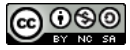 Unterrichtseinheit 1Namen: Lisa Marie TrawögerSemester: WS 19/20Semester: WS 19/20Ausbildungslehrer/in: Christa KletzmayrSeminarleiter/in: Mag Sigrid Kirschrbaummair Seminarleiter/in: Mag Sigrid Kirschrbaummair Fach: Geografie und WirtschaftSchule: NMS AltmünsterSchule: NMS AltmünsterThema: EuropaKlasse: Epsilon/GammaDatum: 25.11.2019DauerHandlungenSozialformenMedien2 min Begrüßung und Einführung in das ThemaFrontal-30 minPräsentation der einzelnen Länder + Hauptstädte in Zusammenarbeit mit den Schülerinnen und SchülernInteraktionEuropa - Puzzle3 minArbeitsaufträge mit den Schülerinnen und Schülern besprechenFrontalArbeitsblatt15 minMemory-Spiel2 GruppenEuropa-MemoryMax. 1 EHErledigen der Arbeitsaufträge und üben für die KompetenzüberprüfungEinzelarbeitArbeitsblatt3 minBegrüßung und Einführung Frontal43 minPräsentation der einzelnen Steckbriefe + kurze Besprechung und Rückmeldung an die/ den PräsentierendenPräsentation,InteraktionSteckbriefe